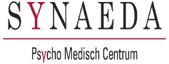 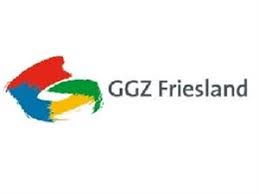 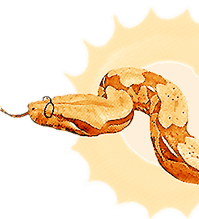 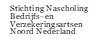 Programma08.30	Ontvangst en koffie09.00	Welkomstwoord door Henk-Jan Boersema, voorzitter nascholingscommissieVerzekeringsarts en onderzoeker UMCG09.10 	Opening door dagvoorzitter drs. Jacobine Geel, voorzitter GGZ Nederland09.25	Burn outDoor prof. dr. Wilmar B. Schaufeli, hoogleraar Arbeids- en organisatiepsychologie, Universiteit Utrecht en Katholieke Universiteit Leuven, en klinisch psycholoog 10.10 	Arbeid als medicijn Door drs. Ard van Oosten, psychiater, bedrijfskundige en onderzoeker10.55 	Pauze11.30 	Workshop ronde 112.30 	Lunch13.30	Filosofische benadering                                   Door drs. Menno J. de Bree, filosoof en ethicus, UMCG14.15 	Workshopronde 215.15	Pauze15.45	Workshopronde 316.45	Plenaire afsluiting door Henk-Jan Boersema, voorzitter nascholingscommissie,       verzekeringsarts en onderzoeker UMCG17.00	BorrelOver het programmaArbeid en Psyche, samen werken aan (werk)herstel Het thema van de 43e editie van de nascholingsdag is psychische klachten en werk en de rol van sociale geneeskunde en de geestelijke gezondheidszorg bij beoordeling, begeleiding en behandeling. De dag wordt dit jaar georganiseerd in samenwerking met GGZ Friesland en Synaeda en is georganiseerd voor bedrijfs- en verzekeringsartsen en professionals uit de geestelijke gezondheidszorg.De nascholing zal, net als voorgaande jaren, plaatsvinden in De Lawei, Laweiplein 1 te Drachten. Aanmelden kan via onze website www.nascholingnoord.nl, graag voor 2 februari 2020Voel u vrij deze uitnodiging verder te verspreiden onder andere mogelijk geïnteresseerden!Geef uw voorkeur voor de workshops aan door de volgorde van de letters van de workshops. We zullen u zoveel mogelijk in overeenstemming met uw eerste voorkeuren in drie workshops indelen.WorkshopsA.	Nieuwe richtlijnen psychische problemen - B.	Communicatie IC – door Eric van der Jagt, verzekeringsarts en juristC.	POH-GGZ - door Therese Jousma, POH-GGZD.	IPS - door Jaap van Weeghel, hoogleraar, en Marjan Halma, jobcoachE.	Belastbaarheid in maat en getal – door Katelijne Rammeloo, verzekeringsarts, en Esther Holthausen, klinisch psycholoog/hoofd diagnostiekF.    De Functionele Mogelijkheden Lijst – door Katelijne Rammeloo, verzekeringsarts G.	Sociale wetgeving en kader GGZ – door Bas Sorgdrager, bedrijfsarts H.	Indicatiestelling – door Titus van Os, psychiaterI.	Burn out – door Carol van Velzen, psycholoog, en Ploni Nieboer, arbeidsdeskundige